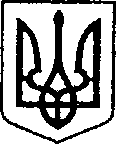 УКРАЇНАЧЕРНІГІВСЬКА ОБЛАСТЬН І Ж И Н С Ь К А    М І С Ь К А    Р А Д АВ И К О Н А В Ч И Й    К О М І Т Е Т Р І Ш Е Н Н Явід  08 грудня  2022 р.	                 м. Ніжин	                           № 452 Відповідно до статей 40, 42, 52, 53, 59,73 Закону України «Про місцеве самоврядування в Україні», Регламенту виконавчого комітету Ніжинської міської ради Чернігівської області, затвердженого рішенням Ніжинської міської ради Чернігівської області VІІІ скликання від 24.12. 2020 року № 27-4 / 2020, Програми розвитку інвестиційної діяльності в Ніжинській територіальній громаді на 2020-2022 роки, затвердженої рішенням Ніжинської міської ради від 24 грудня 2020 р. № 3-4/2020 (зі змінами), рішення Ніжинської міської ради «Про затвердження Положення про відкритий конкурс на кращий ескіз для муралу на вул. Гоголя у м. Ніжині» від 10  лютого  2022 р. № 42, виконавчий комітет Ніжинської міської ради вирішив:           1. Доручити Фінансовому управлінню Ніжинської міської ради профінансувати виплату одноразових грошових винагород на виконання Програми розвитку інвестиційної діяльності в Ніжинській територіальній громаді на 2020-2022 роки, затвердженої рішенням Ніжинської міської ради від 24 грудня 2020 р. № 3-4/2020 (зі змінами),  КПКВ (0210180), КЕКВ (2730) (додаток 1).2. Відділу бухгалтерського обліку виконавчого комітету Ніжинської міської ради здійснити виплату винагороди переможцям відкритого конкурсу на кращий ескіз для муралу на вул. Гоголя у м. Ніжині, Чернігівська обл. з урахуванням вимог підпункту 168.1.1 пункту 168.1 ст. 168 Податкового кодексу України (додаток 1).          3. Відділу економіки та інвестиційної діяльності виконавчого комітету Ніжинської міської ради (Гавриш Т.М.) забезпечити оприлюднення даного рішення на офіційному сайті Ніжинської міської ради протягом п’яти робочих днів з дня його прийняття.          4. Контроль за виконанням даного рішення покласти на першого заступника міського голови з питань діяльності виконавчих органів ради Вовченка Ф.І.Міський голова 		                               		Олександр КОДОЛА	ПОЯСНЮВАЛЬНА ЗАПИСКАдо проекту рішення виконавчого комітету Ніжинської міської ради «Про виплату одноразової грошової винагороди переможцям відкритого конкурсу на кращий ескіз для муралу на вул. Гоголя у м. Ніжині,  Чернігівська обл.»1.	Обґрунтування необхідності прийняття актаПроект рішення виконавчого комітету Ніжинської міської ради розроблений на виконання міської Програми розвитку інвестиційної діяльності в Ніжинській територіальній громаді на 2020-2022 роки з метою виплати одноразової грошової винагороди переможцям відкритого конкурсу на кращий ескіз для муралу на вул. Гоголя у м. Ніжині,  Чернігівська обл. Феофановій Надії, Васечко Катерині та Залозному Анатолію.2.	Загальна характеристика і основні положення проекту.Проект складається з законодавчого обґрунтування та 3 розділів. Обґрунтування містить посилання на статті 40, 42, 53, 59 Закону України «Про місцеве самоврядування в Україні», згідно яких рішення набуває сили.Розділ 1. Дає можливість профінансувати виплату одноразової грошової винагороди Феофановій Надії, Васечко Катерині та Залозному Анатолію – переможцям відкритого конкурсу на кращий ескіз для муралу на вул. Гоголя у м. Ніжині,  Чернігівська обл. (перше, друге та третє місця відповідно), згідно кошторису (додаток 1).Розділ 2. Фіксує виконавця здійснення виплати винагороди переможцям.Розділ 3. Визначає термін оприлюднення даного рішення на офіційному сайті Ніжинської міської ради.Розділ 4. Визначає на кого покладено контроль за виконання рішення.3.	Стан нормативно-правової базиПроект рішення підготовлений у відповідності до статей 40, 42, 52, 53, 59,73 Закону України «Про місцеве самоврядування в Україні», Регламенту виконавчого комітету Ніжинської міської ради Чернігівської області, затвердженого рішенням Ніжинської міської ради Чернігівської області VІІІ скликання від 24.12.2020 року № 27-4/2020, Програми розвитку інвестиційної діяльності в Ніжинській територіальній громаді на 2020-2022 роки, затвердженої рішенням Ніжинської міської ради від 24 грудня 2020 р. № 3-4/2020 (зі змінами).4.	Загальна характеристика і основні положення проектуПроектом рішення Фінансове управління Ніжинської міської ради зобов’язується виділити виконавчому комітету Ніжинської міської ради кошти на фінансування зазначених витрат.5. Інформація, яку містить проект рішення не відноситься до конфіденційної та підлягає оприлюдненню на офіційному сайті Ніжинської міської ради згідно чинного законодавства.Начальник відділу економіки та інвестиційної діяльності                                                        Т.М. ГавришДодаток 1 до рішення виконавчого комітету Ніжинської міської ради                                                                            від 08 грудня 2022 року № 452        Кошторисвиплати одноразової грошової винагороди переможцям відкритого конкурсу на кращий ескіз для муралу на вул. Гоголя у м. Ніжині,  Чернігівська обл.(в рамках Програми розвитку інвестиційної діяльності в Ніжинській територіальній громаді на 2020-2022 роки затвердженої рішенням Ніжинської міської ради від 24 грудня 2020 р. № 3-4/2020 (зі змінами) п. 1.2 грошова винагорода переможцям відкритого конкурсу на кращий ескіз для муралу на вул. Гоголя у м. Ніжині.)КП КВК (0210180), КЕКВ (2730)Всього: у сумі 30 000 грн. 00 коп. (тридцять тисяч грн. 00 коп.)Начальник відділу економіки та інвестиційної діяльності                                                        Т.М. ГавришПро виплату одноразової грошової винагороди переможцямвідкритого конкурсу на кращий ескіздля муралу на вул. Гоголя у м. Ніжині, Чернігівська обл.№з/пВид витрат Прізвище, ім’я переможцяЗайняте місце у конкурсі СумаПодаток (18%)Військовий збір (1,5%)Всього1Одноразова грошова винагорода переможцям відкритого конкурсу на кращий ескіз для муралу на вул. Гоголя у м. Ніжині,  Чернігівська обл.Феофанова Надія112 075,002 700,00225,0015 000,002Одноразова грошова винагорода переможцям відкритого конкурсу на кращий ескіз для муралу на вул. Гоголя у м. Ніжині,  Чернігівська обл.Литвин Катерина28 050,001 800,00150,0010 000,003Одноразова грошова винагорода переможцям відкритого конкурсу на кращий ескіз для муралу на вул. Гоголя у м. Ніжині,  Чернігівська обл.Залозний Анатолій34 025,00900,0075,005 000,0030 000,00